Har fullført kurset Valgkamp- og kampanjearbeidKampanjearbeid i praksisDeltakerne har gjennom kurset fått kunnskap om planlegging og strategi for valgkamp, bruk av strategiske verktøy og praktisk valg- kamparbeid, samt presse- og mediearbeid. Deltakerne har blant annet fått innføring følgende punkter: Politiske hovedsakerStrategi- og planleggingsverktøyRekruttering av frivilligeBruk av sosiale medierBruk av stands og aksjonerTakk for innsatsen du gjør for Venstre! 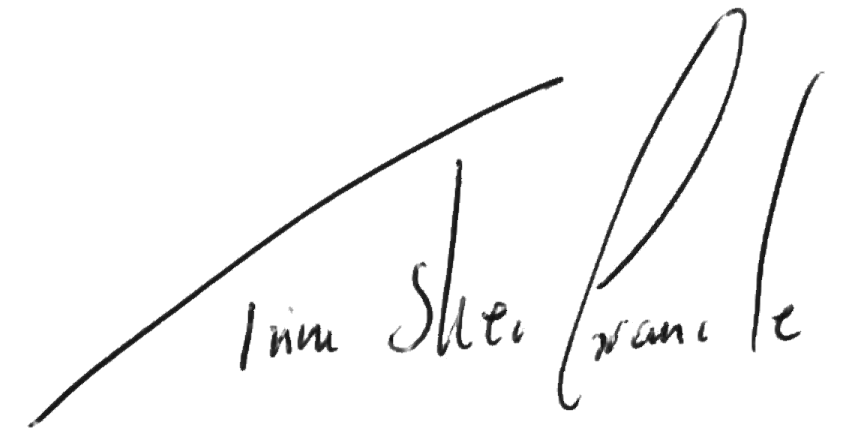 Trine Skei GrandeKurset hadde       timer.     , 25. april 2016     
Kursholder